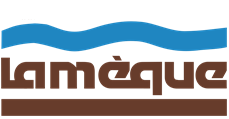 Réunion ordinaire publique du conseil municipal de la Ville de Lamèque tenue à l’Hôtel de Ville, le mardi 20 octobre 2020 à 19 h 00 sous la présidence du Maire Jules Haché.								Ordre du jour1.	Ouverture de la réunion2.	Relevé des présences3.	Adoption de l’ordre du jour4.	Déclaration des conflits d’intérêts5.	Adoption des procès-verbaux précédents	5.1		Réunion ordinaire publique du 29 septembre 20206.	Suivi des procès-verbaux7.	Suivi des dossiers8.	Affaires nouvelles8.1	Financement intérimaire – Camion F450 et équipements, Backhoe avec équipements 9.	Correspondances reçues et envoyées	9.1	Radiothon du salon du livre      9.2	Campagne de financement de l’école Marie-Esther /année scolaire 2020-202110.	Rapport des conseiller(ère)s11.	Levée de la réunion.Dave BrownDirecteur général